Фотоотчёт по реализации проекта местных инициатив граждан ТОС «Локотской» Новорахинского сельского поселения Крестецкого района по ограждению гражданского кладбища в д. Локотско Новорахинского сельского поселения за 2018 годДо реализации проекта 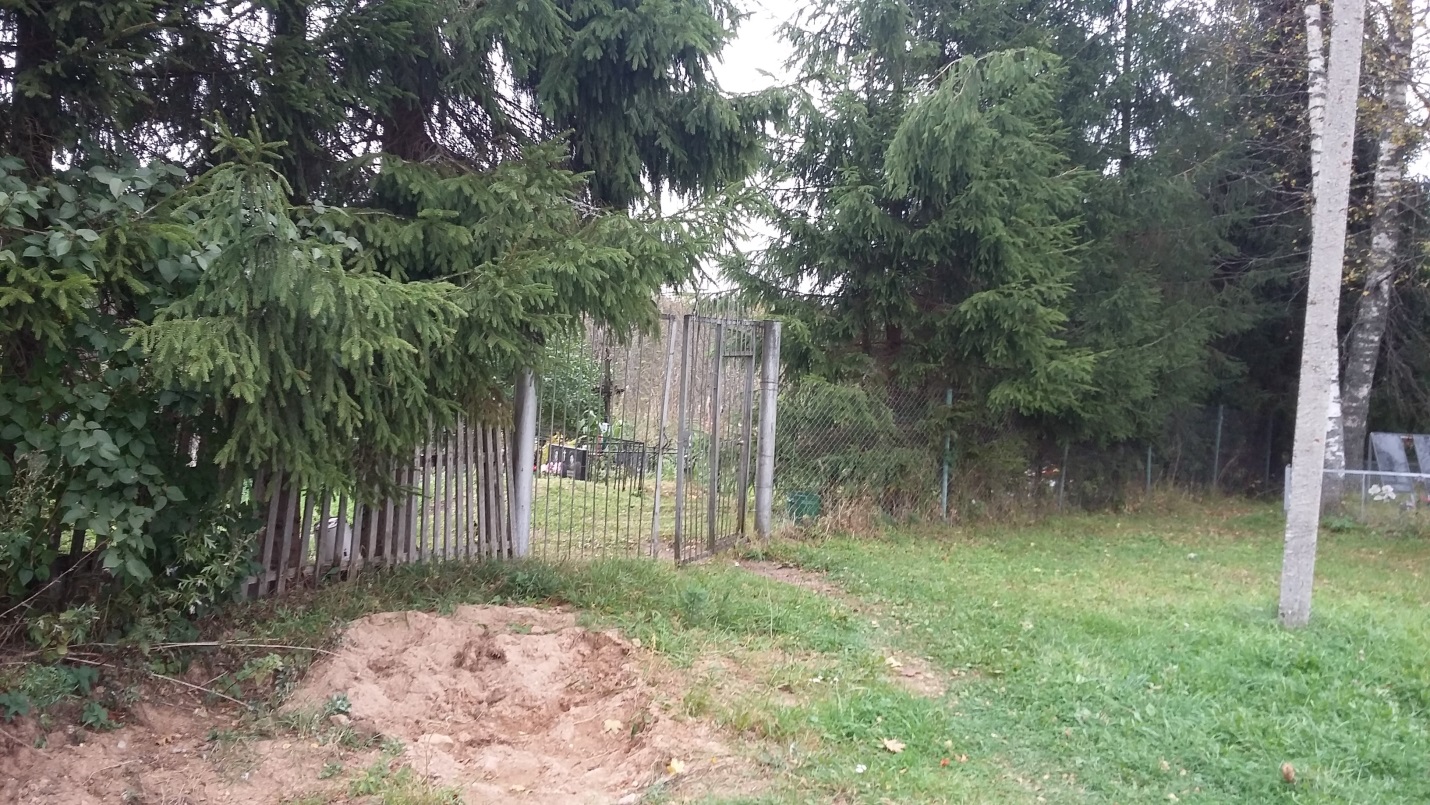 Работы по реализации проекта: выпиливание  старых деревьев и кустарника, демонтаж старого ограждения 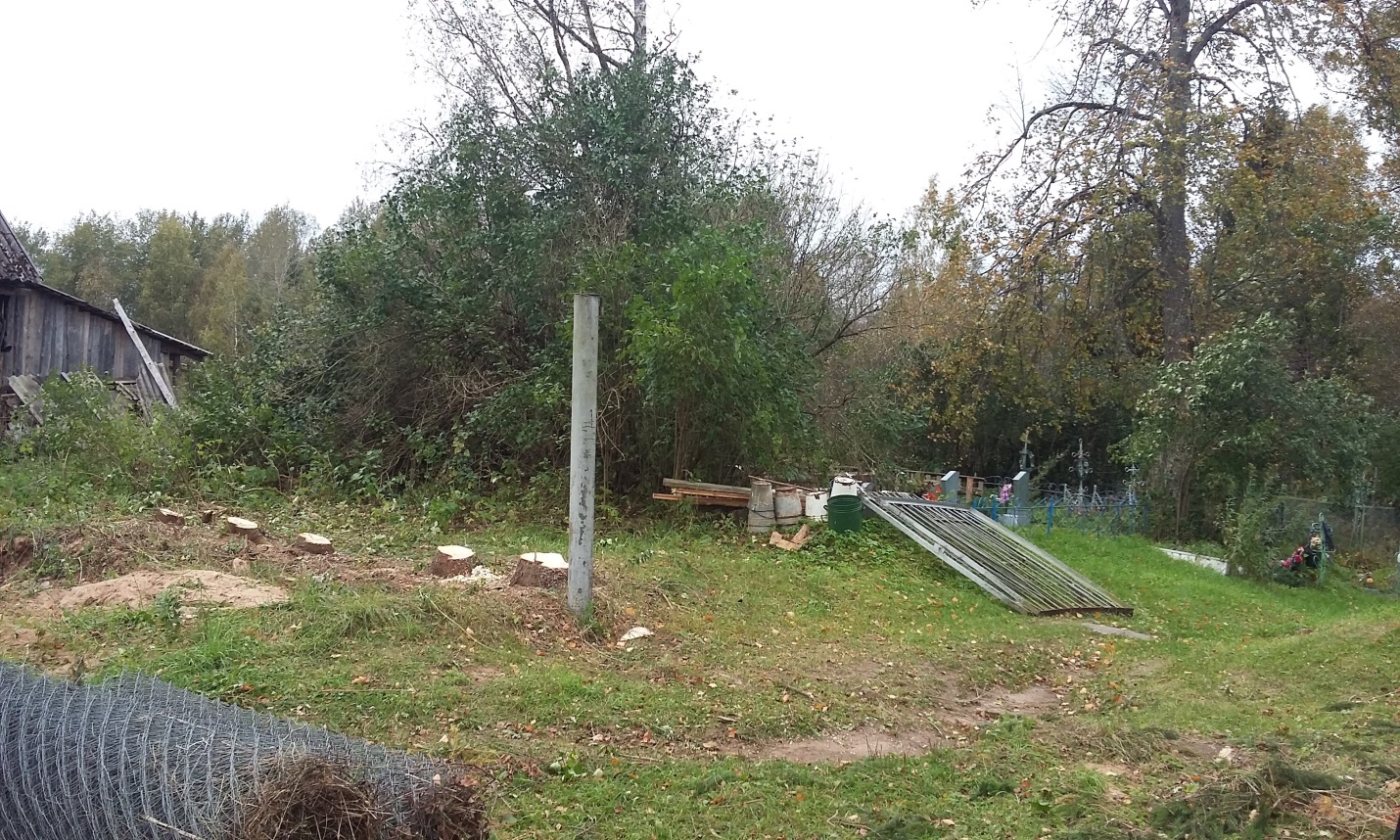 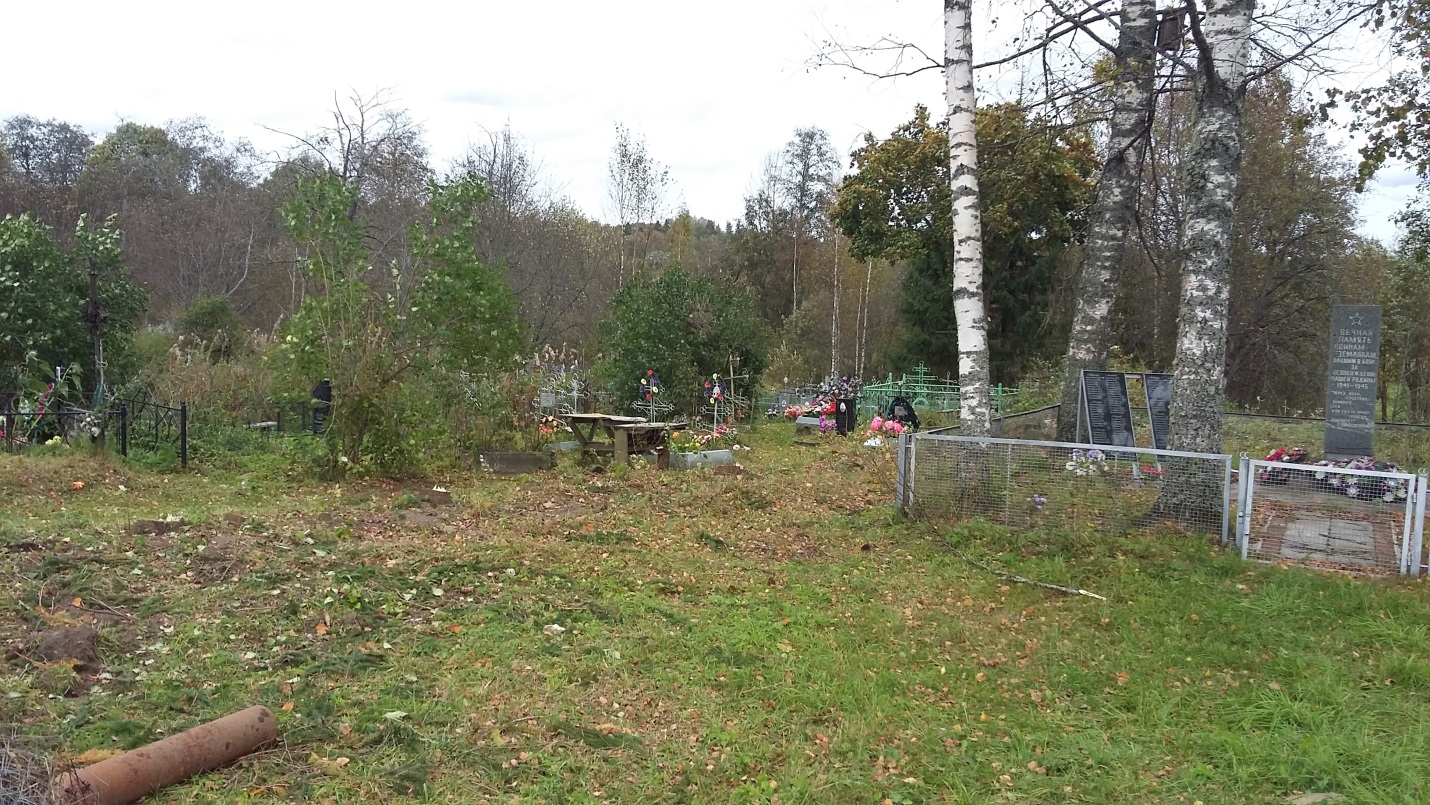 Установка нового ограждения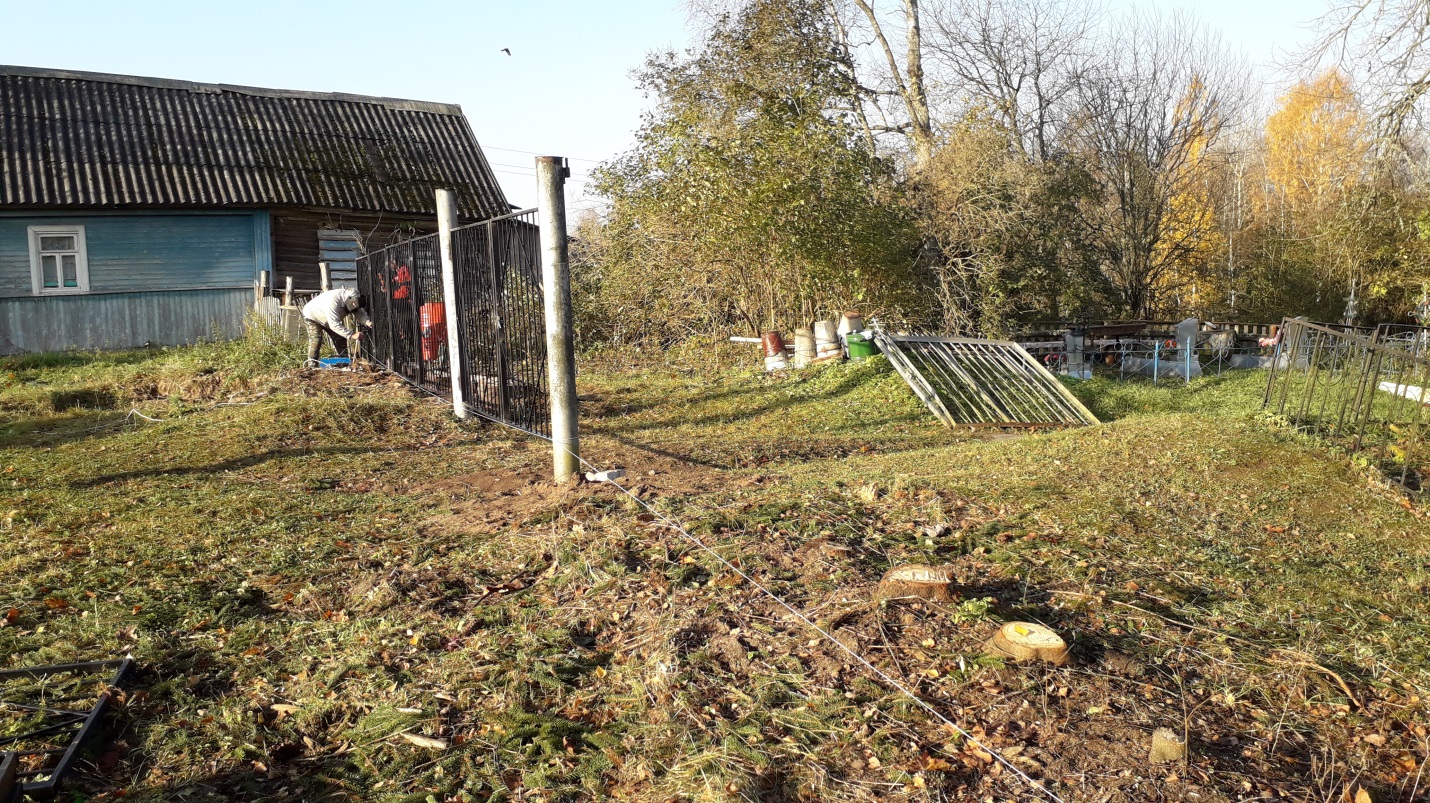 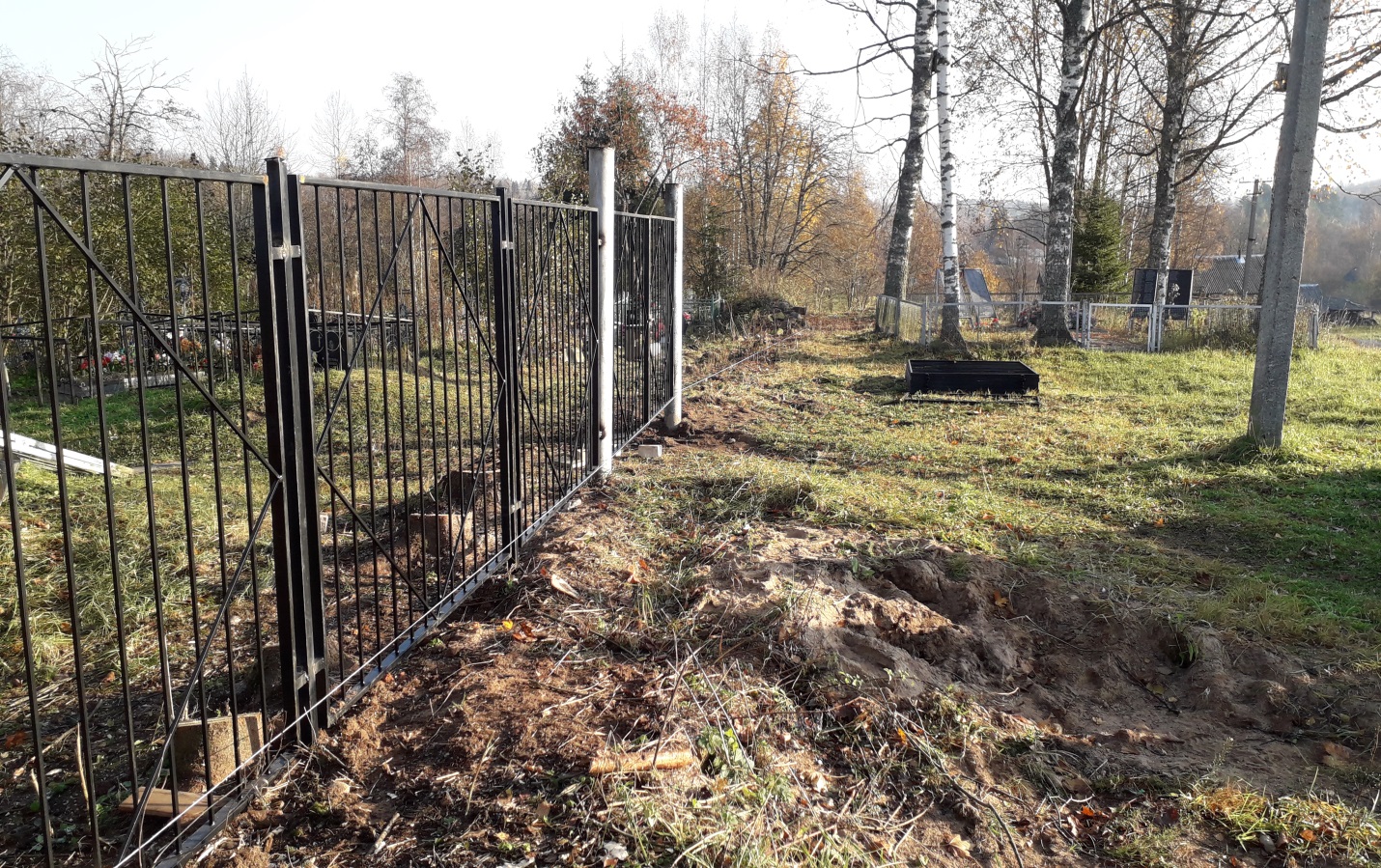 После реализации проекта, ввод объекта 01.10.2018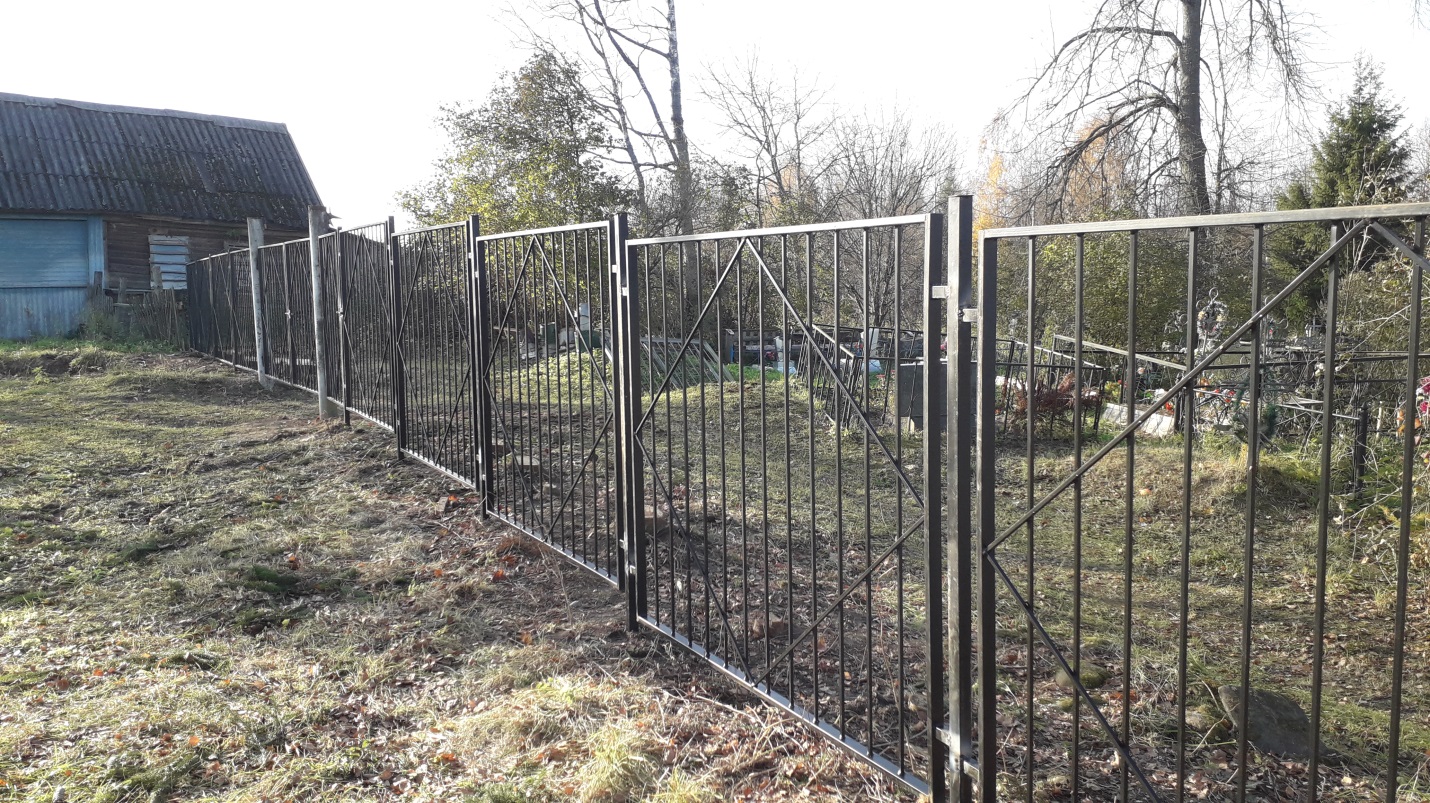 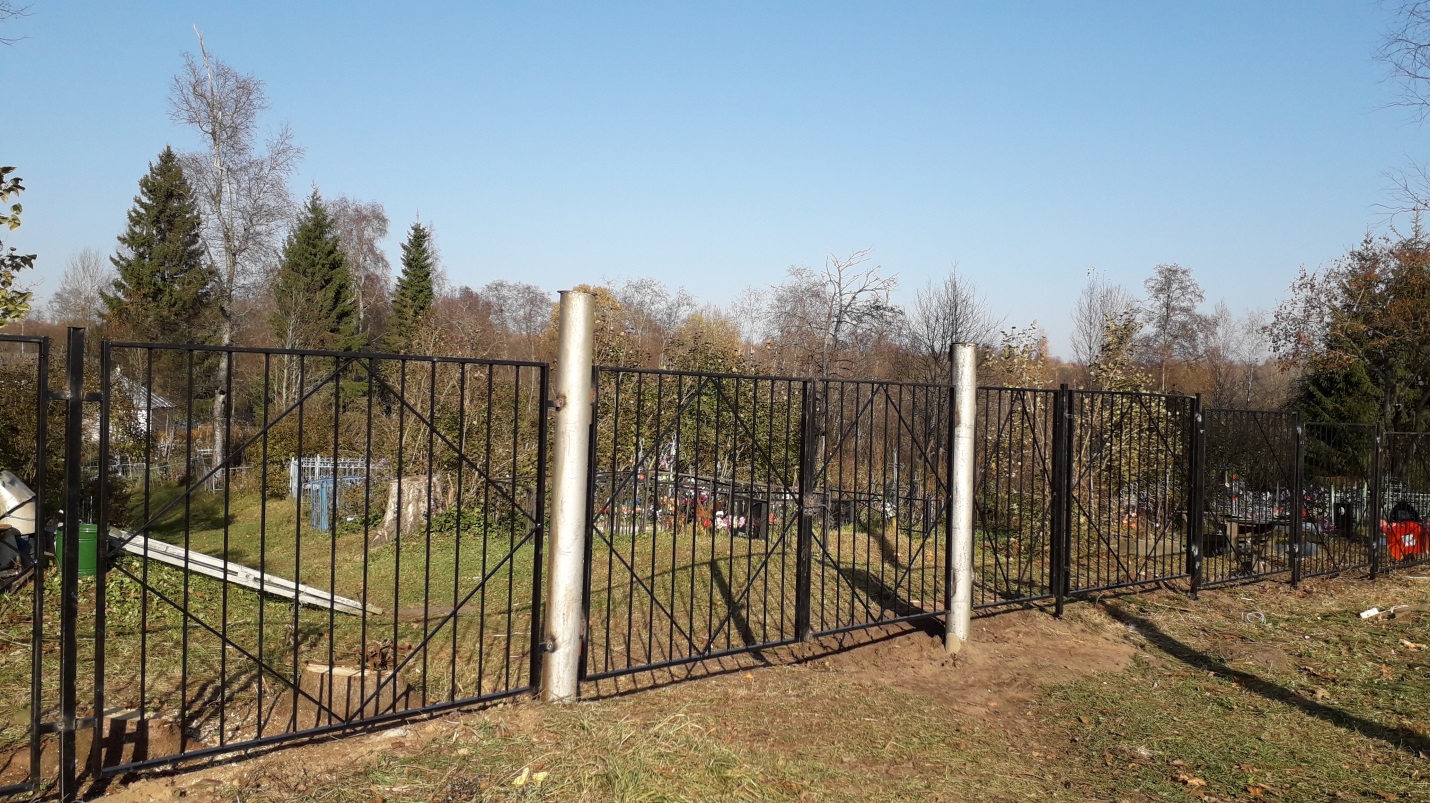 